Карточка 8 «Поиск и сортировка в БД»Задача 1.  В файле «Задача.xlsx» приведён фрагмент базы данных «Продукты» о поставках товаров в магазины районов города. База данных состоит из трёх таблиц. Таблица «Движение товаров» содержит записи о поставках товаров в магазины в течение первой декады июня 2021 г., а также информацию о проданных товарах. Поле Тип операции содержит значение Поступление или Продажа, а в соответствующее поле Количество упаковок, шт. занесена информация о том, сколько упаковок товара поступило в магазин или было продано в течение дня.  Заголовок таблицы имеет следующий вид.Таблица «Товар» содержит информацию об основных характеристиках каждого товара. Заголовок таблицы имеет следующий вид. Таблица «Магазин» содержит информацию о местонахождении магазинов. На рисунке приведена схема указанной базы данных. Заголовок таблицы имеет следующий вид.На рисунке приведена схема указанной базы данных.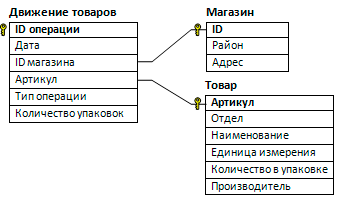 Используя информацию из приведённой базы данных, определите, на сколько увеличилось количество упаковок бурого риса, имеющихся в наличии в магазинах Октябрьского района, за период с 1 по 15 января включительно. В ответе запишите только число.Задача 2.   В файле «задача 2» приведён фрагмент базы данных «Продукты» о поставках товаров в магазины районов города. База данных состоит из трёх таблиц. Таблица «Движение товаров» содержит записи о поставках товаров в магазины в течение первой декады июня 2021 г., а также информацию о проданных товарах. Поле Тип операции содержит значение Поступление или Продажа, а в соответствующее поле Количество упаковок, шт. занесена информация о том, сколько упаковок товара поступило в магазин или было продано в течение дня. Таблица «Товар» содержит информацию об основных характеристиках каждого товара. Таблица «Магазин» содержит информацию о местонахождении магазинов. На рисунке приведена схема указанной базы данных.Используя информацию из приведённой базы данных, определите минимальное увеличение запаса (в килограммах) среди всех товаров группы «Макароны» в магазинах Заречного района за период с 1 по 10 июня включительно. Задача 3. В файле приведён фрагмент базы фрагмент базы данных «Аудиотека». База данных состоит из четырёх таблиц. Таблица «Альбомы» содержит записи о записанных альбомах, а также информацию о исполнителях. Таблица «Артисты» содержит записи о названии исполнителей. Таблица «Треки» содержит записи о записанных композициях, а также информацию о альбомах и жанрах. Поле Длительность содержит длительность аудиозаписи в миллисекундах, поле Размер содержит размер аудиозаписи в байтах, а поле Стоимость содержит стоимость аудиозаписи в рублях. Таблица «Жанры» содержит данные о названии жанров. На рисунке приведена схема указанной базы данных.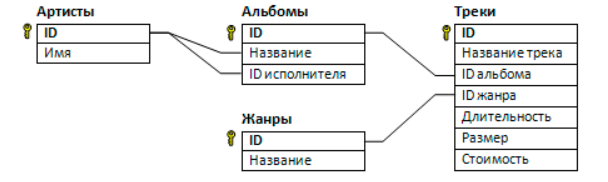 Используя информацию из приведённой базы данных, найдите суммарную длительность треков (в миллисекундах) в жанре «Alternative», сыгранных Крисом Корнеллом (Chris Cornell).Задача 4. В файле  приведён фрагмент базы данных «Фильмы». Таблица «Фильмы» содержит информацию о названии фильма, продолжительности фильма в секундах, бюджете фильма (в долларах) и о сборах с его показа (в долларах). Таблица «Режиссёры» содержит информацию о режиссёре, а таблица «Жанры» – жанрах, к которым могут относится фильмы. Поле ID в каждой таблице обозначает код объекта. На рисунке приведена схема указанной базы данных.
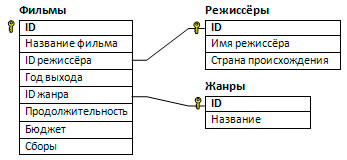 Используя информацию из приведённой базы данных, определите долю (в процентах) фильмов, снятых в СССР, среди всех фильмов, снятых с 1920 года по 1960 год (включительно) с бюджетом меньше $1000000. В ответ запишите только целую часть числа.Задача 5.  В файле «Задача 5.xlsx» приведён фрагмент базы данных «Продукты» о поставках товаров в магазины районов города. База данных состоит из трёх таблиц. Таблица «Движение товаров» содержит записи о поставках товаров в магазины в течение первой декады июня 2021 г., а также информацию о проданных товарах. Поле Тип операции содержит значение Поступление или Продажа, а в соответствующее поле Количество упаковок, шт. занесена информация о том, сколько упаковок товара поступило в магазин или было продано в течение дня. Таблица «Товар» содержит информацию об основных характеристиках каждого товара. Таблица «Магазин» содержит информацию о местонахождении магазинов. На рисунке приведена схема указанной базы данных.Используя информацию из приведённой базы данных, на сколько, увеличилось количество упаковок товаров отдела «Конфеты», имеющихся в наличии в магазинах Заречного района, за период с 2 по 14 августа включительно. В ответе запишите только число.Задача 6*. В файле  приведён фрагмент базы фрагмент базы данных «Города и страны», описывающей различные страны, города и языки. База данных состоит из трех таблиц. Таблица «Страны» (код, название, континент, регион, площадь, год получения независимости, население, ОПЖ – ожидаемая продолжительность жизни, ВНД – валовый национальный доход, предыдущее значение ВНД, форма правления, идентификатор столицы). Таблица «Города» (идентификатор, название, код страны, район, население). Таблица «Языки» (код языка, код страны, название, является ли официальным, процент использования в стране). По некоторым значениям данных нет, в этом случае в таблице внесено значение NULL. На рисунке приведена схема базы данных.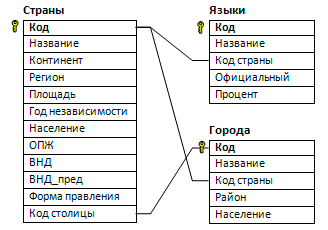 Используя информацию из приведённой базы данных, определите среднее население городов, расположенных в странах, население столицы которых превышает 1 000 000 человек, а одним из официальных языков является английский (English). В ответе запишите только целую часть числа.Задача 7*. В файле  приведён фрагмент базы данных «Пиццерия». База данных состоит из четырёх таблиц. Таблица «Клиенты» содержит данные о клиентах: фамилия, имя, отчество и место жительства. Таблица «Заказы» содержит записи о совершённых заказах. Поле Статус доставки содержит информацию о том был доставлен заказ или нет, если заказ был доставлен, то к цене заказанных блюд добавляется стоимость доставки. Таблица «Состав заказов» содержит подробную информацию о заказе, какое блюдо и в каком количестве было заказано. Таблица «Меню» содержит информацию о блюдах, имеющихся в пиццерии.
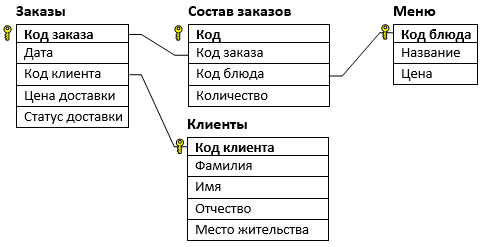 Используя информацию из приведённой базы данных, определите общую стоимость заказов на пиццы «Домашняя» (с учётом доставки), доставленных клиентам из г. Москва за июль 2020 года. Задача 8*. В файле  приведён фрагмент базы данных базы «Библиотека», описывающей движение книг в библиотеке. На рисунке приведена схема базы данных.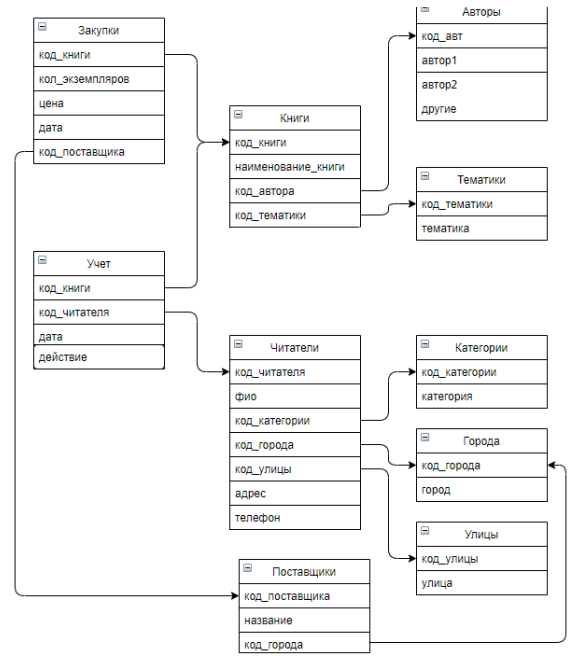 Используя информацию из приведённой базы данных, определите, сколько книг (в экземплярах) по тематике «Программирование» было закуплено в период с 1.01.2021 по 31.03.2021 включительно.ID операцииДатаID магазинаАртикулТип операцииКоличество упаковок,шт.Цена,руб./шт.АртикулОтделНаименованиеЕд. изм.Количествов упаковкеПоставщикID магазинаРайонАдрес